Производится отбор на военную службу по контракту в комплектуемую войсковую часть села Горячие Ключи, острова Итуруп, Сахалинской области. – Минимальный размер денежного довольствия военнослужащих по контракту рядового и сержантского состава составляет 40 тыс. рублей в месяц. С учетом всех дополнительных выплат, возрастающих по мере увеличения выслуги лет, должностного уровня, уровня профессионального мастерства (классность), региональных коэффициентов и ежегодной индексации денежное довольствие на момент окончания первого контракта будет составлять от 52-66 тыс. при выслуге 3 года (что примерно в два раза превышает денежное довольствие в воинских частях расположенных в других регионах страны);– Предоставляется служебные помещения, новой планировки, для военнослужащих и членов их семей. Проживание в казарме. Компенсация за поднаём жилого помещения;– Бесплатное вещевое и продовольственное обеспечение, в том числе путем организации питания по месту службы и выдачей продовольственного пайка;– Бесплатный проезд к месту проведения отпуска и обратно на военнослужащего и одного члена семьи;– Отпуск от 45 суток;– Пенсионное обеспечение;– Страхование.Требования:– Образование не ниже основного общего (9 классов);– Возраст от 18 до 40 лет;– Годность по состоянию здоровья (категории А,Б);За подробной информацией обращаться в пункт отбора на военную службу по контракту (3 разряда) Восточного военного округа (пгт. Агинское) Забайкальский край, пгт. Агинское, ул. Ленина д. 60, тел. 8(3023) 93-51-81. 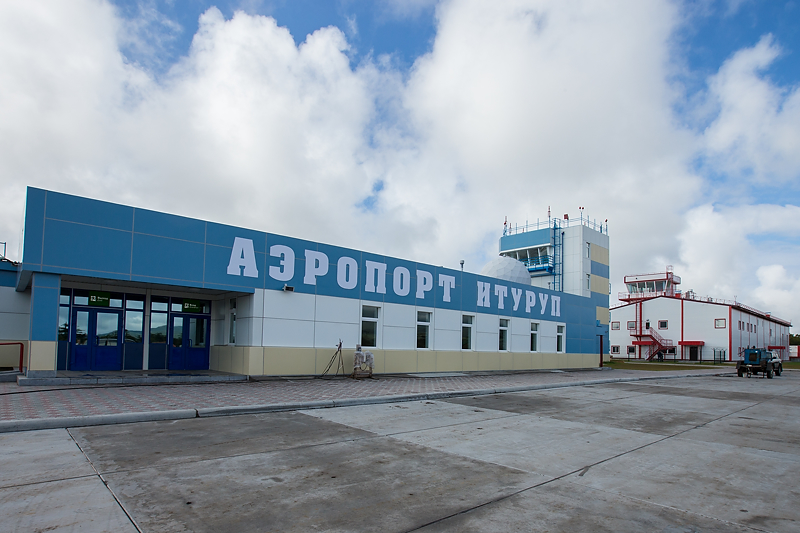 